Curriculum vitae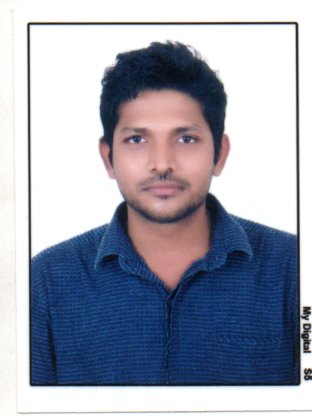 Objective-----------------------------------------------A Challenging position in a leading firm giving me the opportunity to fully utilize my acquired skills and knowledge and that allow me to develop and progress again Personal Data                                           ------------------------------------------------------------------Name 			: VinothDate of birth 	            : 05/02/1990Email                          : vinoth.379258@2freemail.com C/o-Mobile                 : +971506425478Driving license         	: IndiaEducational Data------------------------------------------------------------------University Degree 	   :B.Sc. Computer science (2011)University             	   :The SMKC college ( Madras University)Grade                    	   :Good "With Honor Degree" Experience----------------------------------------------- Medical Insurance coordinator Dell healthcare from(Apr 2012-May 2015)Researched and solved claim and billing issuesInterfaced with insurance carriers and other healthcare providersAssisted patients with eligibility and benefit coverage questionsAcquired specific CPT and ICD-10 codes to ensure proper treatment and billing of all detailed proceduresMaintained transaction report for client billingTrained employees on various hospital proceduresWorked as a medical Insurance coordinator at Neltner Business services (Jul 2015-Feb 2017)Getting medical approvalAnalyzing the medical claims before submit to the insurance companies such as Authorization and eligibilityfollow up with insurance protocols,Claim submission, re-submission and handle both clearing house as well paper claim.Resubmit the rejected claims within the TFL (timely filling limit) I have deepest knowledge about rejection and billing cycleReporting payment details to the management Worked as a medical Insurance coordinator at Ultimate solutions (Apr 2017-Mar 2018)Check the member eligibility and provider In-network (PAR OR NON PAR)Get the Medical Authorization, Submit the claim with appropriate dx(diagnosis ),Follow up with claim status after submission,Resubmit the rejection claims with an appropriate action for the denial,Deepest knowledge about the denial and rejection, Follow up resubmitted claim until claim get paid,Verified Remittance advice,Reported to the management regarding payment and outstanding payment details, Insurance Training is conducted by every weekTraining courses-----------------------------------------------------------Computer courses at CSC TALLY 7.2 (2009), coronary heart disease project 2009.Personal Skills-----------------------------------------------------------Spoken Language     :English, Tamil,Malayalam, Hindi. Personality               :   Active, Hard worker, team player, Highly Motivated, Ambitious, Trustable and ExcellentCommunications Skills.